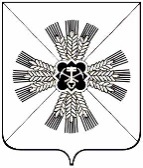 РОССИЙСКАЯ ФЕДЕРАЦИЯКЕМЕРОВСКАЯ ОБЛАСТЬ - КУЗБАССПРОМЫШЛЕННОВСКИЙ МУНИЦИПАЛЬНЫЙ ОКРУГСОВЕТ НАРОДНЫХ ДЕПУТАТОВПРОМЫШЛЕННОВСКОГО МУНИЦИПАЛЬНОГО ОКРУГА1-й созыв, 1-е заседаниеРЕШЕНИЕот  26.12.2019 № 53 пгт. ПромышленнаяО внесении изменений в решение Совета народных депутатов Промышленновского городского поселения от 24.12.2018 № 121  «О бюджете  Промышленновского городского поселенияна 2019 год и на плановый период 2020 и 2021 годов» (в редакции решений от 29.03.2019 № 133, от 26.04.2019 № 136, от 27.06.2019 № 143,            от 30.08.2019 № 148)Руководствуясь Бюджетным кодексом Российской Федерации, Федеральным законом от 06.10.2003 № 131-ФЗ «Об общих принципах организации местного самоуправления в Российской Федерации», Законом Кемеровской области - Кузбасса от 05.08.2019 № 69-ОЗ «О некоторых вопросах, связанных с преобразованием муниципальных образований Кемеровской области в муниципальные округа», Совет народных депутатов Промышленновского муниципального округа РЕШИЛ:1. Внести в решение Совета народных депутатов Промышленновского городского поселения от 24.12.2018 № 121 «О бюджете Промышленновского городского поселения на 2019 год и на плановый  период 2020 и  2021 годов» (в редакции решений от 29.03.2019 № 133, от 26.04.2019 № 136, от 27.06.2019 № 143, от 30.08.2019 № 148) следующие изменения:   1.1. Пункт 1 статьи 1 изложить в следующей редакции:«1. Утвердить основные характеристики бюджета  Промышленновского городского поселения на 2019 год: - общий объем доходов бюджета Промышленновского городского поселения  в сумме 128 884,9 тыс. рублей;- общий объем расходов бюджета  Промышленновского городского поселения  в сумме 128 884,9 тыс. рублей».1.2. Пункт 8 изложить в следующей редакции:«8. Резервный фонд:Утвердить размер резервного фонда администрации Промышленновского городского поселения на 2019год в сумме 0 тыс. рублей, на 2020 год в сумме 50 тыс. рублей, на 2021 год в сумме 50 тыс. рублей.».1.3. Пункт 9 изложить в следующей редакции:«9. Дорожный фонд Промышленновского городского поселенияУтвердить объем бюджетных ассигнований дорожного фонда Промышленновского городского поселения на 2019год в сумме 75 412,0 тыс. рублей.».1.4. Статью 10 изложить в следующей редакции:«10. Межбюджетные трансферты на 2019 год и на плановый период 2020 и  2021 годов:Утвердить общий объем межбюджетных трансфертов, получаемых из районного бюджета, на 2019 год в сумме 35 986,5 тыс. рублей, на  2020 год в сумме 14698,5 тыс. рублей, на 2021 год в сумме 14676,1 тыс. рублей.Утвердить общий объем межбюджетных трансфертов, предоставляемых бюджету муниципального образования  Промышленновского муниципального района на 2019 год в сумме 19 803,9 тыс. рублей.3. Утвердить общий объем межбюджетных трансфертов, получаемых из областного бюджета на 2019 год в сумме 43 207,8 тыс. рублей». 1.5. Приложение № 3 к решению изложить в новой редакции, согласно  приложения № 1 к настоящему решению.1.6. Приложение № 4 к решению изложить в новой редакции, согласно  приложения № 2 к настоящему решению.1.7. Приложение № 5 к решению изложить в новой редакции, согласно  приложения № 3 к настоящему решению.1.8. Приложение № 6 к решению изложить в новой редакции, согласно  приложения № 4 к настоящему решению.1.9. Приложение № 7 к решению изложить в новой редакции, согласно  приложения № 5 к настоящему решению.2. Настоящее решение подлежит обнародованию на официальном сайте  администрации Промышленновского муниципального округа в сети Интернет.3. Контроль за исполнением данного решения возложить на комитет по вопросам экономики, бюджета, финансам, налоговой политики                       (В.Н. Васько).4. Настоящее решение вступает в силу с даты обнародования на официальном сайте администрации Промышленновского муниципального округа в сети Интернет.                            Председатель              Совета народных депутатов  Промышленновского муниципального округа                              Е.А. Ващенко                                Врип главыПромышленновского  муниципального округа                               Д.П. Ильин             Приложение № 1к решениюСовета народных депутатовПромышленновского муниципального округаот 26.12.2019 № 53  «О внесении изменений в решение  Советанародных депутатов  Промышленновскогогородского поселения  от 24.12.2018 № 121«О бюджете Промышленновского  городскогопоселения на 2019 год   и на плановый период 2020и 2021 годов»Приложение № 3к  решению  Совета народных депутатовПромышленновского городского поселенияот  24.12.2018 № 121 «О бюджете Промышленновского городского   поселения на 2019 год и на плановый период 2020 и 2021 годов»             Приложение № 2к решениюСовета народных депутатовПромышленновского муниципального округаот 26.12.2019 № 53  «О внесении изменений в решение  Советанародных депутатов  Промышленновскогогородского поселения  от 24.12.2018 № 121«О бюджете Промышленновского  городскогопоселения на 2019 год   и на плановый период 2020и 2021 годов»Приложение № 4к решению Совета народных депутатов Промышленновского городского поселения от 24.12.2018  № 121 «О бюджете Промышленновскогогородского   поселения на 2019 год ина плановый период 2020 и 2021 годов»Перечень и коды целевых статей расходов бюджета поселенияПеречень и коды целевых статей расходов бюджета поселенияПеречень и коды целевых статей расходов бюджета поселенияПеречень и коды целевых статей расходов бюджета поселенияКодНаименование целевых статей01 0 00 00000Муниципальная программа «Комплексное обеспечение  и развитие жизнедеятельности Промышленновского городского поселения»01 1 00 00000 Подпрограмма «Совершенствование гражданской обороны, защита населения и территории от чрезвычайной ситуации природного и техногенного характера» 01 1 00 16010Организация и осуществление мероприятий по гражданской обороне,  по защите населения и территории от последствий аварий природного и техногенного характера 01 2 00 00000Подпрограмма «Содержание и строительство автомобильных дорог и инженерных сооружений на них»  01 2 00 16030Содержание и строительство автомобильных дорог  и инженерных сооружений на них01 2 00 72690Проектирование, строительство (реконструкция), капитальный ремонт и ремонт автомобильных дорог общего пользования муниципального значения, а также до сельских населенных пунктов, не имеющих круглогодичной связи с сетью автомобильных дорог общего пользования01 2 00 S2690Проектирование, строительство (реконструкция), капитальный ремонт и ремонт автомобильных дорог общего пользования муниципального значения, а также до сельских населенных пунктов, не имеющих круглогодичной связи с сетью автомобильных дорог общего пользования01 2 00 12860Содержание и ремонт автомобильных дорог местного значения01 3 00 00000Подпрограмма « Благоустройство»   01 3 00 16110Содержание и ремонт уличного освещения01 3 00 16120Озеленение поселка  01 3 00 16130Содержание мест захоронения 01 3 00  16140Прочие работы, услуги в области благоустройства территории 01 3 00  12960Благоустройство дворовых территорий01 3 00  12970Благоустройство общественных территорий01 3 00  73420Реализация проектов инициативного бюджетирование «Твой Кузбасс-твоя инициатива»01 3 00  S3420Реализация проектов инициативного бюджетирование «Твой Кузбасс-твоя инициатива»01 4 00 00000Подпрограмма «Развитие физической культуры и спорта»  01 4 00 16210Обеспечение условий, проведение мероприятий для развития на территории поселения массовой физической культуры и спорта 01 5 00 00000Подпрограмма  «Гарантии, предоставляемые муниципальным служащим»   01 5 00 16220Доплаты к пенсиям  01 7 00 00000Подпрограмма «Функционирование органов местного самоуправления»01 7 00 16320Глава Промышленновского городского поселения 01 7 00 16330Обеспечение деятельности органов местного самоуправления 01 7 00 16340Выполнение других обязательств государства  01 7 00 12160Ремонт и приобретения имущества01 8 00 00000Подпрограмма «Инженерные, кадастровые работы по образованию земельных участков»01 8 00 16450Изготовление технических паспортов и формирование межевых планов, постановка на кадастровый учет01 8 00 16500Территориальное планирование разработка проекта актуализации генерального плана01 9 00 00000Подпрограмма «Изготовление проектной документации по комплексному развитию социальной и транспортной инфраструктуры01 9 00 16460Изготовление проектной документации по комплексному развитию социальной и транспортной инфраструктуры02 0 00 00000Муниципальная программа "Формирование современной городской среды Промышленновского городского поселения»02 3 F2 55550Реализация программ формирование современной городской среды99 0 00 00000Непрограммное направление деятельности99 0 00 12370Обеспечение деятельности дворца культуры в соответствии с заключенными соглашениями о передаче части полномочий по решению вопросов местного значения 99 0 00 12400Модернизация инженерной инфраструктуры и объектов ЖКХ в соответствии с заключенным соглашением о передаче части полномочий по решению вопросов местного значения99 0 00 16280Выдача разрешений по строительству, на ввод, реконструкцию объектов капитального строительства в соответствии с заключенными соглашениями о передаче части полномочий по решению вопросов местного значенияПриложение № 3к решениюСовета народных депутатовПромышленновского муниципального округаот 26.12.2019 № 53  «О внесении изменений в решение  Советанародных депутатов  Промышленновскогогородского поселения  от 24.12.2018 № 121«О бюджете Промышленновского  городскогопоселения на 2019 год   и на плановый период 2020и 2021 годов»Приложение № 5Приложение № 3к решениюСовета народных депутатовПромышленновского муниципального округаот 26.12.2019 № 53  «О внесении изменений в решение  Советанародных депутатов  Промышленновскогогородского поселения  от 24.12.2018 № 121«О бюджете Промышленновского  городскогопоселения на 2019 год   и на плановый период 2020и 2021 годов»Приложение № 5Приложение № 3к решениюСовета народных депутатовПромышленновского муниципального округаот 26.12.2019 № 53  «О внесении изменений в решение  Советанародных депутатов  Промышленновскогогородского поселения  от 24.12.2018 № 121«О бюджете Промышленновского  городскогопоселения на 2019 год   и на плановый период 2020и 2021 годов»Приложение № 5Приложение № 3к решениюСовета народных депутатовПромышленновского муниципального округаот 26.12.2019 № 53  «О внесении изменений в решение  Советанародных депутатов  Промышленновскогогородского поселения  от 24.12.2018 № 121«О бюджете Промышленновского  городскогопоселения на 2019 год   и на плановый период 2020и 2021 годов»Приложение № 5Приложение № 3к решениюСовета народных депутатовПромышленновского муниципального округаот 26.12.2019 № 53  «О внесении изменений в решение  Советанародных депутатов  Промышленновскогогородского поселения  от 24.12.2018 № 121«О бюджете Промышленновского  городскогопоселения на 2019 год   и на плановый период 2020и 2021 годов»Приложение № 5Приложение № 3к решениюСовета народных депутатовПромышленновского муниципального округаот 26.12.2019 № 53  «О внесении изменений в решение  Советанародных депутатов  Промышленновскогогородского поселения  от 24.12.2018 № 121«О бюджете Промышленновского  городскогопоселения на 2019 год   и на плановый период 2020и 2021 годов»Приложение № 5к   решению к   решению к   решению к   решению к   решению к   решению Совета народных депутатовПромышленновского городского поселенияСовета народных депутатовПромышленновского городского поселенияСовета народных депутатовПромышленновского городского поселенияСовета народных депутатовПромышленновского городского поселенияСовета народных депутатовПромышленновского городского поселенияСовета народных депутатовПромышленновского городского поселенияот 24.12.2018 № 121 «О бюджете Промышленновскогогородского   поселения на 2019 год ина плановый период 2020 и 2021 годов»от 24.12.2018 № 121 «О бюджете Промышленновскогогородского   поселения на 2019 год ина плановый период 2020 и 2021 годов»от 24.12.2018 № 121 «О бюджете Промышленновскогогородского   поселения на 2019 год ина плановый период 2020 и 2021 годов»от 24.12.2018 № 121 «О бюджете Промышленновскогогородского   поселения на 2019 год ина плановый период 2020 и 2021 годов»от 24.12.2018 № 121 «О бюджете Промышленновскогогородского   поселения на 2019 год ина плановый период 2020 и 2021 годов»от 24.12.2018 № 121 «О бюджете Промышленновскогогородского   поселения на 2019 год ина плановый период 2020 и 2021 годов»Распределение бюджетных ассигнований бюджета Промышленновского городского поселения по целевым статьям (муниципальным  программам и непрограммным направлениям деятельности), группам и подгруппам видов классификации расходов бюджетов на 2019 год и на плановый период 2020 и 2021 годовРаспределение бюджетных ассигнований бюджета Промышленновского городского поселения по целевым статьям (муниципальным  программам и непрограммным направлениям деятельности), группам и подгруппам видов классификации расходов бюджетов на 2019 год и на плановый период 2020 и 2021 годовРаспределение бюджетных ассигнований бюджета Промышленновского городского поселения по целевым статьям (муниципальным  программам и непрограммным направлениям деятельности), группам и подгруппам видов классификации расходов бюджетов на 2019 год и на плановый период 2020 и 2021 годовРаспределение бюджетных ассигнований бюджета Промышленновского городского поселения по целевым статьям (муниципальным  программам и непрограммным направлениям деятельности), группам и подгруппам видов классификации расходов бюджетов на 2019 год и на плановый период 2020 и 2021 годовРаспределение бюджетных ассигнований бюджета Промышленновского городского поселения по целевым статьям (муниципальным  программам и непрограммным направлениям деятельности), группам и подгруппам видов классификации расходов бюджетов на 2019 год и на плановый период 2020 и 2021 годовРаспределение бюджетных ассигнований бюджета Промышленновского городского поселения по целевым статьям (муниципальным  программам и непрограммным направлениям деятельности), группам и подгруппам видов классификации расходов бюджетов на 2019 год и на плановый период 2020 и 2021 годовРаспределение бюджетных ассигнований бюджета Промышленновского городского поселения по целевым статьям (муниципальным  программам и непрограммным направлениям деятельности), группам и подгруппам видов классификации расходов бюджетов на 2019 год и на плановый период 2020 и 2021 годовРаспределение бюджетных ассигнований бюджета Промышленновского городского поселения по целевым статьям (муниципальным  программам и непрограммным направлениям деятельности), группам и подгруппам видов классификации расходов бюджетов на 2019 год и на плановый период 2020 и 2021 годовРаспределение бюджетных ассигнований бюджета Промышленновского городского поселения по целевым статьям (муниципальным  программам и непрограммным направлениям деятельности), группам и подгруппам видов классификации расходов бюджетов на 2019 год и на плановый период 2020 и 2021 годовРаспределение бюджетных ассигнований бюджета Промышленновского городского поселения по целевым статьям (муниципальным  программам и непрограммным направлениям деятельности), группам и подгруппам видов классификации расходов бюджетов на 2019 год и на плановый период 2020 и 2021 годовРаспределение бюджетных ассигнований бюджета Промышленновского городского поселения по целевым статьям (муниципальным  программам и непрограммным направлениям деятельности), группам и подгруппам видов классификации расходов бюджетов на 2019 год и на плановый период 2020 и 2021 годовРаспределение бюджетных ассигнований бюджета Промышленновского городского поселения по целевым статьям (муниципальным  программам и непрограммным направлениям деятельности), группам и подгруппам видов классификации расходов бюджетов на 2019 год и на плановый период 2020 и 2021 годовРаспределение бюджетных ассигнований бюджета Промышленновского городского поселения по целевым статьям (муниципальным  программам и непрограммным направлениям деятельности), группам и подгруппам видов классификации расходов бюджетов на 2019 год и на плановый период 2020 и 2021 годовРаспределение бюджетных ассигнований бюджета Промышленновского городского поселения по целевым статьям (муниципальным  программам и непрограммным направлениям деятельности), группам и подгруппам видов классификации расходов бюджетов на 2019 год и на плановый период 2020 и 2021 годовРаспределение бюджетных ассигнований бюджета Промышленновского городского поселения по целевым статьям (муниципальным  программам и непрограммным направлениям деятельности), группам и подгруппам видов классификации расходов бюджетов на 2019 год и на плановый период 2020 и 2021 годовРаспределение бюджетных ассигнований бюджета Промышленновского городского поселения по целевым статьям (муниципальным  программам и непрограммным направлениям деятельности), группам и подгруппам видов классификации расходов бюджетов на 2019 год и на плановый период 2020 и 2021 годовРаспределение бюджетных ассигнований бюджета Промышленновского городского поселения по целевым статьям (муниципальным  программам и непрограммным направлениям деятельности), группам и подгруппам видов классификации расходов бюджетов на 2019 год и на плановый период 2020 и 2021 годовРаспределение бюджетных ассигнований бюджета Промышленновского городского поселения по целевым статьям (муниципальным  программам и непрограммным направлениям деятельности), группам и подгруппам видов классификации расходов бюджетов на 2019 год и на плановый период 2020 и 2021 годовРаспределение бюджетных ассигнований бюджета Промышленновского городского поселения по целевым статьям (муниципальным  программам и непрограммным направлениям деятельности), группам и подгруппам видов классификации расходов бюджетов на 2019 год и на плановый период 2020 и 2021 годовРаспределение бюджетных ассигнований бюджета Промышленновского городского поселения по целевым статьям (муниципальным  программам и непрограммным направлениям деятельности), группам и подгруппам видов классификации расходов бюджетов на 2019 год и на плановый период 2020 и 2021 годовРаспределение бюджетных ассигнований бюджета Промышленновского городского поселения по целевым статьям (муниципальным  программам и непрограммным направлениям деятельности), группам и подгруппам видов классификации расходов бюджетов на 2019 год и на плановый период 2020 и 2021 годовРаспределение бюджетных ассигнований бюджета Промышленновского городского поселения по целевым статьям (муниципальным  программам и непрограммным направлениям деятельности), группам и подгруппам видов классификации расходов бюджетов на 2019 год и на плановый период 2020 и 2021 годовРаспределение бюджетных ассигнований бюджета Промышленновского городского поселения по целевым статьям (муниципальным  программам и непрограммным направлениям деятельности), группам и подгруппам видов классификации расходов бюджетов на 2019 год и на плановый период 2020 и 2021 годовРаспределение бюджетных ассигнований бюджета Промышленновского городского поселения по целевым статьям (муниципальным  программам и непрограммным направлениям деятельности), группам и подгруппам видов классификации расходов бюджетов на 2019 год и на плановый период 2020 и 2021 годов(тыс. руб.)(тыс. руб.)Наименование Наименование Муниципальная программаПодпрограммаОсновное мероприятиеОсновное мероприятиеМероприятиеМероприятиеВид расходовВид расходов2019 год2020 год2021 годМуниципальная программа "Комплексное обеспечение и развитие жизнедеятельности  Промышленновского городского поселения»Муниципальная программа "Комплексное обеспечение и развитие жизнедеятельности  Промышленновского городского поселения»0194072,963757,465389,9Подпрограмма «Совершенствование гражданской обороны, защита населения и территории от чрезвычайной ситуации природного и техногенного характера» Подпрограмма «Совершенствование гражданской обороны, защита населения и территории от чрезвычайной ситуации природного и техногенного характера» 011300,1350,0350,0Организация и осуществление мероприятий по гражданской обороне,  по защите населения и территории от последствий аварий природного и техногенного характера Организация и осуществление мероприятий по гражданской обороне,  по защите населения и территории от последствий аварий природного и техногенного характера 01100001601016010300,1300,0300,0Иные закупки товаров, работ и услуг для обеспечения государственных (муниципальных) нуждИные закупки товаров, работ и услуг для обеспечения государственных (муниципальных) нужд01100001601016010240240300,1300,0300,0Обеспечение первичных мер пожарной безопасности в границах поселения Обеспечение первичных мер пожарной безопасности в границах поселения 0110000160201602050,050,0Иные закупки товаров, работ и услуг для обеспечения государственных (муниципальных) нуждИные закупки товаров, работ и услуг для обеспечения государственных (муниципальных) нужд0110000160201602024024050,050,0Подпрограмма "Содержание и строительство автомобильных дорог и инженерных сооружений на них" Подпрограмма "Содержание и строительство автомобильных дорог и инженерных сооружений на них" 01261856,733914,035055,8Содержание и ремонт автомобильных дорог местного значенияСодержание и ремонт автомобильных дорог местного значения012000012860128603090,0Иные закупки товаров, работ и услуг для обеспечения государственных (муниципальных) нуждИные закупки товаров, работ и услуг для обеспечения государственных (муниципальных) нужд012000012860128602402403090,0Содержание и строительство автомобильных дорог Содержание и строительство автомобильных дорог 0120000160301603025396,730000,032000,0Иные закупки товаров, работ и услуг для обеспечения государственных (муниципальных) нуждИные закупки товаров, работ и услуг для обеспечения государственных (муниципальных) нужд0120000160301603024024025396,730000,032000,0Содержание и строительство автомобильных дорогСодержание и строительство автомобильных дорог012000016040160403914,03055,8Иные закупки товаров, работ и услуг для обеспечения государственных (муниципальных) нуждИные закупки товаров, работ и услуг для обеспечения государственных (муниципальных) нужд012000016040160402402403914,03055,8Проектирование, строительство (реконструкция), капитальный ремонт и ремонт автомобильных дорог общего пользования муниципального значения, а также до сельских населенных пунктов, не имеющих круглогодичной связи с сетью автомобильных дорог общего пользованияПроектирование, строительство (реконструкция), капитальный ремонт и ремонт автомобильных дорог общего пользования муниципального значения, а также до сельских населенных пунктов, не имеющих круглогодичной связи с сетью автомобильных дорог общего пользования0120000726907269028950,0Иные закупки товаров, работ и услуг для обеспечения государственных (муниципальных) нуждИные закупки товаров, работ и услуг для обеспечения государственных (муниципальных) нужд0120000726907269024024028950,03914,03055,8Проектирование, строительство (реконструкция), капитальный ремонт и ремонт автомобильных дорог общего пользования муниципального значения, а также до сельских населенных пунктов, не имеющих круглогодичной связи с сетью автомобильных дорог общего пользованияПроектирование, строительство (реконструкция), капитальный ремонт и ремонт автомобильных дорог общего пользования муниципального значения, а также до сельских населенных пунктов, не имеющих круглогодичной связи с сетью автомобильных дорог общего пользования0120000S2690S26904420,0Иные закупки товаров, работ и услуг для обеспечения государственных (муниципальных) нуждИные закупки товаров, работ и услуг для обеспечения государственных (муниципальных) нужд0120000S72690S726902402404420,0Подпрограмма « Благоустройство"Подпрограмма « Благоустройство"01319412,920392,320665,0Благоустройство дворовых территорийБлагоустройство дворовых территорий013000012960129602745,5Иные закупки товаров, работ и услуг для обеспечения государственных (муниципальных) нуждИные закупки товаров, работ и услуг для обеспечения государственных (муниципальных) нужд013000012960129602402402745,5Благоустройство общественных территорийБлагоустройство общественных территорий013000012970129701971,8Иные закупки товаров, работ и услуг для обеспечения государственных (муниципальных) нуждИные закупки товаров, работ и услуг для обеспечения государственных (муниципальных) нужд013000012970129702402401971,8Содержание и ремонт уличного освещения Содержание и ремонт уличного освещения 013000016110161106373,69000,010000,0Иные закупки товаров, работ и услуг для обеспечения государственных (муниципальных) нуждИные закупки товаров, работ и услуг для обеспечения государственных (муниципальных) нужд013000016110161102402406373,69000,010000,0Озеленение поселка  Озеленение поселка  0130000161201612078,0100,0100,0Иные закупки товаров, работ и услуг для обеспечения государственных (муниципальных) нуждИные закупки товаров, работ и услуг для обеспечения государственных (муниципальных) нужд0130000161201612024024078,0100,0100,0Содержание мест захоронения Содержание мест захоронения 01300001613016130580,0600,0650,0Иные закупки товаров, работ и услуг для обеспечения государственных (муниципальных) нуждИные закупки товаров, работ и услуг для обеспечения государственных (муниципальных) нужд01300001613016130240240580,0600,0650,0Прочие работы, услуги в области благоустройства территории Прочие работы, услуги в области благоустройства территории 013000016140161406263,910692,39915,0Иные закупки товаров, работ и услуг для обеспечения государственных (муниципальных) нуждИные закупки товаров, работ и услуг для обеспечения государственных (муниципальных) нужд013000016140161402402406263,910692,39915,0Реализация проектов инициативного бюджетирование «Твой Кузбасс-твоя инициатива»Реализация проектов инициативного бюджетирование «Твой Кузбасс-твоя инициатива»013000073240732401250,0Иные закупки товаров, работ и услуг для обеспечения государственных (муниципальных) нуждИные закупки товаров, работ и услуг для обеспечения государственных (муниципальных) нужд013000073240732402402401250,0Реализация проектов инициативного бюджетирование «Твой Кузбасс-твоя инициатива»Реализация проектов инициативного бюджетирование «Твой Кузбасс-твоя инициатива»0130000S3240S3240149,7Иные закупки товаров, работ и услуг для обеспечения государственных (муниципальных) нуждИные закупки товаров, работ и услуг для обеспечения государственных (муниципальных) нужд0130000S3240S3240240240149,7Подпрограмма «Развитие физической культуры и спорта»  Подпрограмма «Развитие физической культуры и спорта»  014304,8350,0370,0Обеспечение условий, проведение мероприятий для развития на территории поселения массовой физической культуры и спорта Обеспечение условий, проведение мероприятий для развития на территории поселения массовой физической культуры и спорта 01400001621016210304,8350,0370,0Иные закупки товаров, работ и услуг для обеспечения государственных (муниципальных) нуждИные закупки товаров, работ и услуг для обеспечения государственных (муниципальных) нужд01400001621016210240240115,3250,0270,0Премии, грантыПремии, гранты01400001621016210350350189,5100,0100,0Подпрограмма «Гарантии, предоставляемые муниципальным служащим»Подпрограмма «Гарантии, предоставляемые муниципальным служащим»015312,4320,0320,0Доплаты к пенсиям  в рамках подпрограммы «Гарантии, предоставляемые муниципальным служащим» Доплаты к пенсиям  в рамках подпрограммы «Гарантии, предоставляемые муниципальным служащим» 01500001622016220312,4320,0320,0Публичные нормативные социальные выплаты гражданамПубличные нормативные социальные выплаты гражданам01500001622016220310310312,4320,0320,0Подпрограмма "Функционирование органов местного самоуправления"Подпрограмма "Функционирование органов местного самоуправления"01711352,18431,18629,1Глава Промышленновского городского поселения  Глава Промышленновского городского поселения  01700001632016320841,1733,4733,4Расходы на выплаты персоналу  государственных (муниципальных) органов Расходы на выплаты персоналу  государственных (муниципальных) органов 01700001632016320120120841,1733,4733,4Обеспечение деятельности органов местного самоуправления Обеспечение деятельности органов местного самоуправления 017000016330163308551,57227,77415,7Расходы на выплаты персоналу  государственных (муниципальных) органов Расходы на выплаты персоналу  государственных (муниципальных) органов 017000016330163301201206051,94774,74774,7Иные закупки товаров, работ и услуг для обеспечения государственных (муниципальных) нуждИные закупки товаров, работ и услуг для обеспечения государственных (муниципальных) нужд017000016330163302402402399,42345,02533,0Уплата прочих налогов, сборов и иных платежейУплата прочих налогов, сборов и иных платежей01700001633016330850850100,2108,0108,0Ремонт и приобретения имуществаРемонт и приобретения имущества01700001218012180    800,0Иные закупки товаров, работ и услуг для обеспечения государственных (муниципальных) нуждИные закупки товаров, работ и услуг для обеспечения государственных (муниципальных) нужд01700001218012180240240    800,0Выполнение других обязательств государства  Выполнение других обязательств государства  017000016340163401159,5470,0480,0Иные закупки товаров, работ и услуг для обеспечения государственных (муниципальных) нуждИные закупки товаров, работ и услуг для обеспечения государственных (муниципальных) нужд01700001634016340240240   825,5470,0480,0Исполнение судебных актов РФ и мировых соглашений по возмещению вреда, причиненного в результате незаконных действийИсполнение судебных актов РФ и мировых соглашений по возмещению вреда, причиненного в результате незаконных действий01700001634016340830830    134,0Уплата налогов, сборов и иные обязательных платежей в бюджетную систему РФУплата налогов, сборов и иные обязательных платежей в бюджетную систему РФ01700001634016340850850  200,0Подпрограмма «Инженерные, кадастровые работы по образованию земельных участков»Подпрограмма «Инженерные, кадастровые работы по образованию земельных участков»0180000443,9Изготовление технических паспортов и формирование межевых планов, постановка на кадастровый учетИзготовление технических паспортов и формирование межевых планов, постановка на кадастровый учет01800001645016450394,4Иные закупки товаров, работ и услуг для обеспечения государственных (муниципальных) нуждИные закупки товаров, работ и услуг для обеспечения государственных (муниципальных) нужд01800001645016450240240394,4Территориальное планирование разработка проекта актуализации генерального планаТерриториальное планирование разработка проекта актуализации генерального плана0180000165001650049,5Иные закупки товаров, работ и услуг для обеспечения государственных (муниципальных) нуждИные закупки товаров, работ и услуг для обеспечения государственных (муниципальных) нужд0180000165001650024024049,5Подпрограмма «Изготовление проектной документации по комплексному развитию социальной и транспортной инфраструктурыПодпрограмма «Изготовление проектной документации по комплексному развитию социальной и транспортной инфраструктуры01990,0Изготовление проектной документации по комплексному развитию социальной и транспортной инфраструктурыИзготовление проектной документации по комплексному развитию социальной и транспортной инфраструктуры0190000164601646090,0Иные закупки товаров, работ и услуг для обеспечения государственных (муниципальных) нуждИные закупки товаров, работ и услуг для обеспечения государственных (муниципальных) нужд0190000164601646024024090,0Муниципальная программа "Формирование современной городской среды Промышленновского городского поселения»Муниципальная программа "Формирование современной городской среды Промышленновского городского поселения»0215008,2Реализация программ формирования современной городской средыРеализация программ формирования современной городской среды0230000555505555015008,2Иные закупки товаров, работ и услуг для обеспечения государственных (муниципальных) нуждИные закупки товаров, работ и услуг для обеспечения государственных (муниципальных) нужд023F2F2555505555024024015008,2Непрограммное направление деятельностиНепрограммное направление деятельности9919803,950,050,0Резервный фонд администрации Промышленновского  городского поселенияРезервный фонд администрации Промышленновского  городского поселения9900000162701627050,050,0Резервные средства администрации Промышленновского городского поселенияРезервные средства администрации Промышленновского городского поселения9900000162701627087087050,050,0Обеспечение деятельности дворца культуры в соответствии с заключенными соглашениями о передаче части полномочий по решению вопросов местного значения Обеспечение деятельности дворца культуры в соответствии с заключенными соглашениями о передаче части полномочий по решению вопросов местного значения 9900000123701237018455,0Иные межбюджетные трансфертыИные межбюджетные трансферты9900000123701237054054018455,0Модернизация инженерной инфраструктуры и объектов ЖКХ в соответствии с заключенным соглашением о передаче части полномочий по решению вопросов местного значенияМодернизация инженерной инфраструктуры и объектов ЖКХ в соответствии с заключенным соглашением о передаче части полномочий по решению вопросов местного значения990000016310163101289,3Иные межбюджетные трансфертыИные межбюджетные трансферты990000016310163105405401289,3Выдача разрешений по строительству, на ввод, реконструкцию объектов капитального строительства в соответствии с заключенными соглашениями о передаче части полномочий по решению вопросов местного значенияВыдача разрешений по строительству, на ввод, реконструкцию объектов капитального строительства в соответствии с заключенными соглашениями о передаче части полномочий по решению вопросов местного значения9900000162801628059,6Иные межбюджетные трансфертыИные межбюджетные трансферты9900000162801628054054059,6Условно - утвержденные  расходыУсловно - утвержденные  расходы1 636,13 444,2ИтогоИтого128884,965443,568884,1Приложение № 4к решениюСовета народных депутатовПромышленновского муниципального округа от  26.12.2019 № 53   «О внесении изменений в решение  Советанародных депутатов  Промышленновскогогородского поселения  от 24.12.2018 № 121«О бюджете Промышленновского  городскогопоселения на 2019 год   и на плановый период 2020и 2021 годов»Приложение № 6                                                                                         к решению  Совета народных депутатов Промышленновского городского поселенияот  24.12.2018 № 121 «О бюджете Промышленновскогогородского   поселения на 2019 год ина плановый период 2020 и 2021 годов»Приложение № 4к решениюСовета народных депутатовПромышленновского муниципального округа от  26.12.2019 № 53   «О внесении изменений в решение  Советанародных депутатов  Промышленновскогогородского поселения  от 24.12.2018 № 121«О бюджете Промышленновского  городскогопоселения на 2019 год   и на плановый период 2020и 2021 годов»Приложение № 6                                                                                         к решению  Совета народных депутатов Промышленновского городского поселенияот  24.12.2018 № 121 «О бюджете Промышленновскогогородского   поселения на 2019 год ина плановый период 2020 и 2021 годов»Приложение № 4к решениюСовета народных депутатовПромышленновского муниципального округа от  26.12.2019 № 53   «О внесении изменений в решение  Советанародных депутатов  Промышленновскогогородского поселения  от 24.12.2018 № 121«О бюджете Промышленновского  городскогопоселения на 2019 год   и на плановый период 2020и 2021 годов»Приложение № 6                                                                                         к решению  Совета народных депутатов Промышленновского городского поселенияот  24.12.2018 № 121 «О бюджете Промышленновскогогородского   поселения на 2019 год ина плановый период 2020 и 2021 годов»Приложение № 4к решениюСовета народных депутатовПромышленновского муниципального округа от  26.12.2019 № 53   «О внесении изменений в решение  Советанародных депутатов  Промышленновскогогородского поселения  от 24.12.2018 № 121«О бюджете Промышленновского  городскогопоселения на 2019 год   и на плановый период 2020и 2021 годов»Приложение № 6                                                                                         к решению  Совета народных депутатов Промышленновского городского поселенияот  24.12.2018 № 121 «О бюджете Промышленновскогогородского   поселения на 2019 год ина плановый период 2020 и 2021 годов»Приложение № 4к решениюСовета народных депутатовПромышленновского муниципального округа от  26.12.2019 № 53   «О внесении изменений в решение  Советанародных депутатов  Промышленновскогогородского поселения  от 24.12.2018 № 121«О бюджете Промышленновского  городскогопоселения на 2019 год   и на плановый период 2020и 2021 годов»Приложение № 6                                                                                         к решению  Совета народных депутатов Промышленновского городского поселенияот  24.12.2018 № 121 «О бюджете Промышленновскогогородского   поселения на 2019 год ина плановый период 2020 и 2021 годов»Приложение № 4к решениюСовета народных депутатовПромышленновского муниципального округа от  26.12.2019 № 53   «О внесении изменений в решение  Советанародных депутатов  Промышленновскогогородского поселения  от 24.12.2018 № 121«О бюджете Промышленновского  городскогопоселения на 2019 год   и на плановый период 2020и 2021 годов»Приложение № 6                                                                                         к решению  Совета народных депутатов Промышленновского городского поселенияот  24.12.2018 № 121 «О бюджете Промышленновскогогородского   поселения на 2019 год ина плановый период 2020 и 2021 годов»Приложение № 4к решениюСовета народных депутатовПромышленновского муниципального округа от  26.12.2019 № 53   «О внесении изменений в решение  Советанародных депутатов  Промышленновскогогородского поселения  от 24.12.2018 № 121«О бюджете Промышленновского  городскогопоселения на 2019 год   и на плановый период 2020и 2021 годов»Приложение № 6                                                                                         к решению  Совета народных депутатов Промышленновского городского поселенияот  24.12.2018 № 121 «О бюджете Промышленновскогогородского   поселения на 2019 год ина плановый период 2020 и 2021 годов»Приложение № 4к решениюСовета народных депутатовПромышленновского муниципального округа от  26.12.2019 № 53   «О внесении изменений в решение  Советанародных депутатов  Промышленновскогогородского поселения  от 24.12.2018 № 121«О бюджете Промышленновского  городскогопоселения на 2019 год   и на плановый период 2020и 2021 годов»Приложение № 6                                                                                         к решению  Совета народных депутатов Промышленновского городского поселенияот  24.12.2018 № 121 «О бюджете Промышленновскогогородского   поселения на 2019 год ина плановый период 2020 и 2021 годов»Приложение № 4к решениюСовета народных депутатовПромышленновского муниципального округа от  26.12.2019 № 53   «О внесении изменений в решение  Советанародных депутатов  Промышленновскогогородского поселения  от 24.12.2018 № 121«О бюджете Промышленновского  городскогопоселения на 2019 год   и на плановый период 2020и 2021 годов»Приложение № 6                                                                                         к решению  Совета народных депутатов Промышленновского городского поселенияот  24.12.2018 № 121 «О бюджете Промышленновскогогородского   поселения на 2019 год ина плановый период 2020 и 2021 годов»Приложение № 4к решениюСовета народных депутатовПромышленновского муниципального округа от  26.12.2019 № 53   «О внесении изменений в решение  Советанародных депутатов  Промышленновскогогородского поселения  от 24.12.2018 № 121«О бюджете Промышленновского  городскогопоселения на 2019 год   и на плановый период 2020и 2021 годов»Приложение № 6                                                                                         к решению  Совета народных депутатов Промышленновского городского поселенияот  24.12.2018 № 121 «О бюджете Промышленновскогогородского   поселения на 2019 год ина плановый период 2020 и 2021 годов»Приложение № 4к решениюСовета народных депутатовПромышленновского муниципального округа от  26.12.2019 № 53   «О внесении изменений в решение  Советанародных депутатов  Промышленновскогогородского поселения  от 24.12.2018 № 121«О бюджете Промышленновского  городскогопоселения на 2019 год   и на плановый период 2020и 2021 годов»Приложение № 6                                                                                         к решению  Совета народных депутатов Промышленновского городского поселенияот  24.12.2018 № 121 «О бюджете Промышленновскогогородского   поселения на 2019 год ина плановый период 2020 и 2021 годов»Приложение № 4к решениюСовета народных депутатовПромышленновского муниципального округа от  26.12.2019 № 53   «О внесении изменений в решение  Советанародных депутатов  Промышленновскогогородского поселения  от 24.12.2018 № 121«О бюджете Промышленновского  городскогопоселения на 2019 год   и на плановый период 2020и 2021 годов»Приложение № 6                                                                                         к решению  Совета народных депутатов Промышленновского городского поселенияот  24.12.2018 № 121 «О бюджете Промышленновскогогородского   поселения на 2019 год ина плановый период 2020 и 2021 годов»Приложение № 4к решениюСовета народных депутатовПромышленновского муниципального округа от  26.12.2019 № 53   «О внесении изменений в решение  Советанародных депутатов  Промышленновскогогородского поселения  от 24.12.2018 № 121«О бюджете Промышленновского  городскогопоселения на 2019 год   и на плановый период 2020и 2021 годов»Приложение № 6                                                                                         к решению  Совета народных депутатов Промышленновского городского поселенияот  24.12.2018 № 121 «О бюджете Промышленновскогогородского   поселения на 2019 год ина плановый период 2020 и 2021 годов»Приложение № 4к решениюСовета народных депутатовПромышленновского муниципального округа от  26.12.2019 № 53   «О внесении изменений в решение  Советанародных депутатов  Промышленновскогогородского поселения  от 24.12.2018 № 121«О бюджете Промышленновского  городскогопоселения на 2019 год   и на плановый период 2020и 2021 годов»Приложение № 6                                                                                         к решению  Совета народных депутатов Промышленновского городского поселенияот  24.12.2018 № 121 «О бюджете Промышленновскогогородского   поселения на 2019 год ина плановый период 2020 и 2021 годов»Приложение № 4к решениюСовета народных депутатовПромышленновского муниципального округа от  26.12.2019 № 53   «О внесении изменений в решение  Советанародных депутатов  Промышленновскогогородского поселения  от 24.12.2018 № 121«О бюджете Промышленновского  городскогопоселения на 2019 год   и на плановый период 2020и 2021 годов»Приложение № 6                                                                                         к решению  Совета народных депутатов Промышленновского городского поселенияот  24.12.2018 № 121 «О бюджете Промышленновскогогородского   поселения на 2019 год ина плановый период 2020 и 2021 годов»Приложение № 4к решениюСовета народных депутатовПромышленновского муниципального округа от  26.12.2019 № 53   «О внесении изменений в решение  Советанародных депутатов  Промышленновскогогородского поселения  от 24.12.2018 № 121«О бюджете Промышленновского  городскогопоселения на 2019 год   и на плановый период 2020и 2021 годов»Приложение № 6                                                                                         к решению  Совета народных депутатов Промышленновского городского поселенияот  24.12.2018 № 121 «О бюджете Промышленновскогогородского   поселения на 2019 год ина плановый период 2020 и 2021 годов»Приложение № 4к решениюСовета народных депутатовПромышленновского муниципального округа от  26.12.2019 № 53   «О внесении изменений в решение  Советанародных депутатов  Промышленновскогогородского поселения  от 24.12.2018 № 121«О бюджете Промышленновского  городскогопоселения на 2019 год   и на плановый период 2020и 2021 годов»Приложение № 6                                                                                         к решению  Совета народных депутатов Промышленновского городского поселенияот  24.12.2018 № 121 «О бюджете Промышленновскогогородского   поселения на 2019 год ина плановый период 2020 и 2021 годов»Приложение № 4к решениюСовета народных депутатовПромышленновского муниципального округа от  26.12.2019 № 53   «О внесении изменений в решение  Советанародных депутатов  Промышленновскогогородского поселения  от 24.12.2018 № 121«О бюджете Промышленновского  городскогопоселения на 2019 год   и на плановый период 2020и 2021 годов»Приложение № 6                                                                                         к решению  Совета народных депутатов Промышленновского городского поселенияот  24.12.2018 № 121 «О бюджете Промышленновскогогородского   поселения на 2019 год ина плановый период 2020 и 2021 годов»Приложение № 4к решениюСовета народных депутатовПромышленновского муниципального округа от  26.12.2019 № 53   «О внесении изменений в решение  Советанародных депутатов  Промышленновскогогородского поселения  от 24.12.2018 № 121«О бюджете Промышленновского  городскогопоселения на 2019 год   и на плановый период 2020и 2021 годов»Приложение № 6                                                                                         к решению  Совета народных депутатов Промышленновского городского поселенияот  24.12.2018 № 121 «О бюджете Промышленновскогогородского   поселения на 2019 год ина плановый период 2020 и 2021 годов»Приложение № 4к решениюСовета народных депутатовПромышленновского муниципального округа от  26.12.2019 № 53   «О внесении изменений в решение  Советанародных депутатов  Промышленновскогогородского поселения  от 24.12.2018 № 121«О бюджете Промышленновского  городскогопоселения на 2019 год   и на плановый период 2020и 2021 годов»Приложение № 6                                                                                         к решению  Совета народных депутатов Промышленновского городского поселенияот  24.12.2018 № 121 «О бюджете Промышленновскогогородского   поселения на 2019 год ина плановый период 2020 и 2021 годов»Приложение № 4к решениюСовета народных депутатовПромышленновского муниципального округа от  26.12.2019 № 53   «О внесении изменений в решение  Советанародных депутатов  Промышленновскогогородского поселения  от 24.12.2018 № 121«О бюджете Промышленновского  городскогопоселения на 2019 год   и на плановый период 2020и 2021 годов»Приложение № 6                                                                                         к решению  Совета народных депутатов Промышленновского городского поселенияот  24.12.2018 № 121 «О бюджете Промышленновскогогородского   поселения на 2019 год ина плановый период 2020 и 2021 годов»Приложение № 4к решениюСовета народных депутатовПромышленновского муниципального округа от  26.12.2019 № 53   «О внесении изменений в решение  Советанародных депутатов  Промышленновскогогородского поселения  от 24.12.2018 № 121«О бюджете Промышленновского  городскогопоселения на 2019 год   и на плановый период 2020и 2021 годов»Приложение № 6                                                                                         к решению  Совета народных депутатов Промышленновского городского поселенияот  24.12.2018 № 121 «О бюджете Промышленновскогогородского   поселения на 2019 год ина плановый период 2020 и 2021 годов»Приложение № 4к решениюСовета народных депутатовПромышленновского муниципального округа от  26.12.2019 № 53   «О внесении изменений в решение  Советанародных депутатов  Промышленновскогогородского поселения  от 24.12.2018 № 121«О бюджете Промышленновского  городскогопоселения на 2019 год   и на плановый период 2020и 2021 годов»Приложение № 6                                                                                         к решению  Совета народных депутатов Промышленновского городского поселенияот  24.12.2018 № 121 «О бюджете Промышленновскогогородского   поселения на 2019 год ина плановый период 2020 и 2021 годов»Приложение № 4к решениюСовета народных депутатовПромышленновского муниципального округа от  26.12.2019 № 53   «О внесении изменений в решение  Советанародных депутатов  Промышленновскогогородского поселения  от 24.12.2018 № 121«О бюджете Промышленновского  городскогопоселения на 2019 год   и на плановый период 2020и 2021 годов»Приложение № 6                                                                                         к решению  Совета народных депутатов Промышленновского городского поселенияот  24.12.2018 № 121 «О бюджете Промышленновскогогородского   поселения на 2019 год ина плановый период 2020 и 2021 годов»Приложение № 4к решениюСовета народных депутатовПромышленновского муниципального округа от  26.12.2019 № 53   «О внесении изменений в решение  Советанародных депутатов  Промышленновскогогородского поселения  от 24.12.2018 № 121«О бюджете Промышленновского  городскогопоселения на 2019 год   и на плановый период 2020и 2021 годов»Приложение № 6                                                                                         к решению  Совета народных депутатов Промышленновского городского поселенияот  24.12.2018 № 121 «О бюджете Промышленновскогогородского   поселения на 2019 год ина плановый период 2020 и 2021 годов»Приложение № 4к решениюСовета народных депутатовПромышленновского муниципального округа от  26.12.2019 № 53   «О внесении изменений в решение  Советанародных депутатов  Промышленновскогогородского поселения  от 24.12.2018 № 121«О бюджете Промышленновского  городскогопоселения на 2019 год   и на плановый период 2020и 2021 годов»Приложение № 6                                                                                         к решению  Совета народных депутатов Промышленновского городского поселенияот  24.12.2018 № 121 «О бюджете Промышленновскогогородского   поселения на 2019 год ина плановый период 2020 и 2021 годов»Приложение № 4к решениюСовета народных депутатовПромышленновского муниципального округа от  26.12.2019 № 53   «О внесении изменений в решение  Советанародных депутатов  Промышленновскогогородского поселения  от 24.12.2018 № 121«О бюджете Промышленновского  городскогопоселения на 2019 год   и на плановый период 2020и 2021 годов»Приложение № 6                                                                                         к решению  Совета народных депутатов Промышленновского городского поселенияот  24.12.2018 № 121 «О бюджете Промышленновскогогородского   поселения на 2019 год ина плановый период 2020 и 2021 годов»Приложение № 4к решениюСовета народных депутатовПромышленновского муниципального округа от  26.12.2019 № 53   «О внесении изменений в решение  Советанародных депутатов  Промышленновскогогородского поселения  от 24.12.2018 № 121«О бюджете Промышленновского  городскогопоселения на 2019 год   и на плановый период 2020и 2021 годов»Приложение № 6                                                                                         к решению  Совета народных депутатов Промышленновского городского поселенияот  24.12.2018 № 121 «О бюджете Промышленновскогогородского   поселения на 2019 год ина плановый период 2020 и 2021 годов»Распределение бюджетных ассигнований бюджета городского поселения,по разделам, подразделамРаспределение бюджетных ассигнований бюджета городского поселения,по разделам, подразделамРаспределение бюджетных ассигнований бюджета городского поселения,по разделам, подразделамРаспределение бюджетных ассигнований бюджета городского поселения,по разделам, подразделамРаспределение бюджетных ассигнований бюджета городского поселения,по разделам, подразделамРаспределение бюджетных ассигнований бюджета городского поселения,по разделам, подразделамРаспределение бюджетных ассигнований бюджета городского поселения,по разделам, подразделамРаспределение бюджетных ассигнований бюджета городского поселения,по разделам, подразделамРаспределение бюджетных ассигнований бюджета городского поселения,по разделам, подразделамРаспределение бюджетных ассигнований бюджета городского поселения,по разделам, подразделамклассификации расходов бюджетов на 2019 год и на плановый период 2020 и 2021 годовклассификации расходов бюджетов на 2019 год и на плановый период 2020 и 2021 годовклассификации расходов бюджетов на 2019 год и на плановый период 2020 и 2021 годовклассификации расходов бюджетов на 2019 год и на плановый период 2020 и 2021 годовклассификации расходов бюджетов на 2019 год и на плановый период 2020 и 2021 годовклассификации расходов бюджетов на 2019 год и на плановый период 2020 и 2021 годовклассификации расходов бюджетов на 2019 год и на плановый период 2020 и 2021 годовклассификации расходов бюджетов на 2019 год и на плановый период 2020 и 2021 годовклассификации расходов бюджетов на 2019 год и на плановый период 2020 и 2021 годовклассификации расходов бюджетов на 2019 год и на плановый период 2020 и 2021 годов(тыс. руб.)(тыс. руб.)(тыс. руб.)(тыс. руб.)Наименование Коды  классификацииКоды  классификацииКоды  классификации2019 год2019 год2020 год2020 год2021 год2021 годНаименование РазделПодразделПодраздел2019 год2019 год2020 год2020 год2021 год2021 год1233778899Общегосударственные вопросы0111352,111352,18481,18481,18679,18679,1Функционирование высшего должностного лица субъекта Российской Федерации и муниципального образования010202841,1841,1733,4733,4733,4733,4Функционирование Правительства Российской Федерации, высших исполнительных органов государственной власти субъектов Российской Федерации, местных администраций 0104049351,59351,57227,77227,77415,77415,7Резервные фонды01111150,050,050,050,0Другие общегосударственные вопросы011313    1159,5    1159,5470,0470,0480,0480,0Национальная безопасность и правоохранительная деятельность03300,1300,1350,0350,0350,0350,0Защита населения и территории от последствий чрезвычайных ситуаций природного и техногенного характера, гражданская оборона030909300,1300,1300,0300,0300,0300,0Обеспечение первичных мер пожарной безопасности03101050,050,050,050,0Национальная экономика0476005,576005,533914,033914,035055,835055,8Дорожное хозяйство (дорожные фонды)04090975412,075412,033914,033914,035055,835055,8Другие вопросы в области национальной экономики041212593,5593,5Жилищно-коммунальное хозяйство0522155,022155,020392,320392,320665,020665,0Благоустройство05030320865,820865,820392,320392,320665,020665,0Другие вопросы в области жилищно-коммунальных услуг0505051289,21289,2Культура, кинематография0818 455,018 455,00,00,00,00,0Культура 08010118 455,018 455,0Социальная политика10312,4312,4320,0320,0320,0320,0Пенсионное обеспечение100101312,4312,4320,0320,0320,0320,0Физическая культура и спорт11304,8304,8350,0350,0370,0370,0Физическая культура110101304,8304,8350,0350,0370,0370,0Условно-утвержденные расходы1636,11636,13444,23444,2ИТОГО по бюджету128884,9128884,965443,565443,568884,168884,1Приложение № 5к решениюСовета народных депутатовПромышленновского муниципального округаот 26.12.2019 № 53  «О внесении изменений в решение  Советанародных депутатов  Промышленновскогогородского поселения  от 24.12.2018 № 121«О бюджете Промышленновского  городскогопоселения на 2019 год   и на плановый период 2020и 2021 годов»Приложение № 7                                                                                            к  решению Совета народных депутатов Промышленновского городского поселения от    24.12. 2018 № 121       «О бюджете Промышленновскогогородского   поселения на 2019 год ина плановый период 2020 и 2021 годов»Приложение № 5к решениюСовета народных депутатовПромышленновского муниципального округаот 26.12.2019 № 53  «О внесении изменений в решение  Советанародных депутатов  Промышленновскогогородского поселения  от 24.12.2018 № 121«О бюджете Промышленновского  городскогопоселения на 2019 год   и на плановый период 2020и 2021 годов»Приложение № 7                                                                                            к  решению Совета народных депутатов Промышленновского городского поселения от    24.12. 2018 № 121       «О бюджете Промышленновскогогородского   поселения на 2019 год ина плановый период 2020 и 2021 годов»Приложение № 5к решениюСовета народных депутатовПромышленновского муниципального округаот 26.12.2019 № 53  «О внесении изменений в решение  Советанародных депутатов  Промышленновскогогородского поселения  от 24.12.2018 № 121«О бюджете Промышленновского  городскогопоселения на 2019 год   и на плановый период 2020и 2021 годов»Приложение № 7                                                                                            к  решению Совета народных депутатов Промышленновского городского поселения от    24.12. 2018 № 121       «О бюджете Промышленновскогогородского   поселения на 2019 год ина плановый период 2020 и 2021 годов»Приложение № 5к решениюСовета народных депутатовПромышленновского муниципального округаот 26.12.2019 № 53  «О внесении изменений в решение  Советанародных депутатов  Промышленновскогогородского поселения  от 24.12.2018 № 121«О бюджете Промышленновского  городскогопоселения на 2019 год   и на плановый период 2020и 2021 годов»Приложение № 7                                                                                            к  решению Совета народных депутатов Промышленновского городского поселения от    24.12. 2018 № 121       «О бюджете Промышленновскогогородского   поселения на 2019 год ина плановый период 2020 и 2021 годов»Приложение № 5к решениюСовета народных депутатовПромышленновского муниципального округаот 26.12.2019 № 53  «О внесении изменений в решение  Советанародных депутатов  Промышленновскогогородского поселения  от 24.12.2018 № 121«О бюджете Промышленновского  городскогопоселения на 2019 год   и на плановый период 2020и 2021 годов»Приложение № 7                                                                                            к  решению Совета народных депутатов Промышленновского городского поселения от    24.12. 2018 № 121       «О бюджете Промышленновскогогородского   поселения на 2019 год ина плановый период 2020 и 2021 годов»Приложение № 5к решениюСовета народных депутатовПромышленновского муниципального округаот 26.12.2019 № 53  «О внесении изменений в решение  Советанародных депутатов  Промышленновскогогородского поселения  от 24.12.2018 № 121«О бюджете Промышленновского  городскогопоселения на 2019 год   и на плановый период 2020и 2021 годов»Приложение № 7                                                                                            к  решению Совета народных депутатов Промышленновского городского поселения от    24.12. 2018 № 121       «О бюджете Промышленновскогогородского   поселения на 2019 год ина плановый период 2020 и 2021 годов»Приложение № 5к решениюСовета народных депутатовПромышленновского муниципального округаот 26.12.2019 № 53  «О внесении изменений в решение  Советанародных депутатов  Промышленновскогогородского поселения  от 24.12.2018 № 121«О бюджете Промышленновского  городскогопоселения на 2019 год   и на плановый период 2020и 2021 годов»Приложение № 7                                                                                            к  решению Совета народных депутатов Промышленновского городского поселения от    24.12. 2018 № 121       «О бюджете Промышленновскогогородского   поселения на 2019 год ина плановый период 2020 и 2021 годов»Приложение № 5к решениюСовета народных депутатовПромышленновского муниципального округаот 26.12.2019 № 53  «О внесении изменений в решение  Советанародных депутатов  Промышленновскогогородского поселения  от 24.12.2018 № 121«О бюджете Промышленновского  городскогопоселения на 2019 год   и на плановый период 2020и 2021 годов»Приложение № 7                                                                                            к  решению Совета народных депутатов Промышленновского городского поселения от    24.12. 2018 № 121       «О бюджете Промышленновскогогородского   поселения на 2019 год ина плановый период 2020 и 2021 годов»Приложение № 5к решениюСовета народных депутатовПромышленновского муниципального округаот 26.12.2019 № 53  «О внесении изменений в решение  Советанародных депутатов  Промышленновскогогородского поселения  от 24.12.2018 № 121«О бюджете Промышленновского  городскогопоселения на 2019 год   и на плановый период 2020и 2021 годов»Приложение № 7                                                                                            к  решению Совета народных депутатов Промышленновского городского поселения от    24.12. 2018 № 121       «О бюджете Промышленновскогогородского   поселения на 2019 год ина плановый период 2020 и 2021 годов»Приложение № 5к решениюСовета народных депутатовПромышленновского муниципального округаот 26.12.2019 № 53  «О внесении изменений в решение  Советанародных депутатов  Промышленновскогогородского поселения  от 24.12.2018 № 121«О бюджете Промышленновского  городскогопоселения на 2019 год   и на плановый период 2020и 2021 годов»Приложение № 7                                                                                            к  решению Совета народных депутатов Промышленновского городского поселения от    24.12. 2018 № 121       «О бюджете Промышленновскогогородского   поселения на 2019 год ина плановый период 2020 и 2021 годов»Приложение № 5к решениюСовета народных депутатовПромышленновского муниципального округаот 26.12.2019 № 53  «О внесении изменений в решение  Советанародных депутатов  Промышленновскогогородского поселения  от 24.12.2018 № 121«О бюджете Промышленновского  городскогопоселения на 2019 год   и на плановый период 2020и 2021 годов»Приложение № 7                                                                                            к  решению Совета народных депутатов Промышленновского городского поселения от    24.12. 2018 № 121       «О бюджете Промышленновскогогородского   поселения на 2019 год ина плановый период 2020 и 2021 годов»Приложение № 5к решениюСовета народных депутатовПромышленновского муниципального округаот 26.12.2019 № 53  «О внесении изменений в решение  Советанародных депутатов  Промышленновскогогородского поселения  от 24.12.2018 № 121«О бюджете Промышленновского  городскогопоселения на 2019 год   и на плановый период 2020и 2021 годов»Приложение № 7                                                                                            к  решению Совета народных депутатов Промышленновского городского поселения от    24.12. 2018 № 121       «О бюджете Промышленновскогогородского   поселения на 2019 год ина плановый период 2020 и 2021 годов»Приложение № 5к решениюСовета народных депутатовПромышленновского муниципального округаот 26.12.2019 № 53  «О внесении изменений в решение  Советанародных депутатов  Промышленновскогогородского поселения  от 24.12.2018 № 121«О бюджете Промышленновского  городскогопоселения на 2019 год   и на плановый период 2020и 2021 годов»Приложение № 7                                                                                            к  решению Совета народных депутатов Промышленновского городского поселения от    24.12. 2018 № 121       «О бюджете Промышленновскогогородского   поселения на 2019 год ина плановый период 2020 и 2021 годов»Приложение № 5к решениюСовета народных депутатовПромышленновского муниципального округаот 26.12.2019 № 53  «О внесении изменений в решение  Советанародных депутатов  Промышленновскогогородского поселения  от 24.12.2018 № 121«О бюджете Промышленновского  городскогопоселения на 2019 год   и на плановый период 2020и 2021 годов»Приложение № 7                                                                                            к  решению Совета народных депутатов Промышленновского городского поселения от    24.12. 2018 № 121       «О бюджете Промышленновскогогородского   поселения на 2019 год ина плановый период 2020 и 2021 годов»Приложение № 5к решениюСовета народных депутатовПромышленновского муниципального округаот 26.12.2019 № 53  «О внесении изменений в решение  Советанародных депутатов  Промышленновскогогородского поселения  от 24.12.2018 № 121«О бюджете Промышленновского  городскогопоселения на 2019 год   и на плановый период 2020и 2021 годов»Приложение № 7                                                                                            к  решению Совета народных депутатов Промышленновского городского поселения от    24.12. 2018 № 121       «О бюджете Промышленновскогогородского   поселения на 2019 год ина плановый период 2020 и 2021 годов»Приложение № 5к решениюСовета народных депутатовПромышленновского муниципального округаот 26.12.2019 № 53  «О внесении изменений в решение  Советанародных депутатов  Промышленновскогогородского поселения  от 24.12.2018 № 121«О бюджете Промышленновского  городскогопоселения на 2019 год   и на плановый период 2020и 2021 годов»Приложение № 7                                                                                            к  решению Совета народных депутатов Промышленновского городского поселения от    24.12. 2018 № 121       «О бюджете Промышленновскогогородского   поселения на 2019 год ина плановый период 2020 и 2021 годов»Приложение № 5к решениюСовета народных депутатовПромышленновского муниципального округаот 26.12.2019 № 53  «О внесении изменений в решение  Советанародных депутатов  Промышленновскогогородского поселения  от 24.12.2018 № 121«О бюджете Промышленновского  городскогопоселения на 2019 год   и на плановый период 2020и 2021 годов»Приложение № 7                                                                                            к  решению Совета народных депутатов Промышленновского городского поселения от    24.12. 2018 № 121       «О бюджете Промышленновскогогородского   поселения на 2019 год ина плановый период 2020 и 2021 годов»Приложение № 5к решениюСовета народных депутатовПромышленновского муниципального округаот 26.12.2019 № 53  «О внесении изменений в решение  Советанародных депутатов  Промышленновскогогородского поселения  от 24.12.2018 № 121«О бюджете Промышленновского  городскогопоселения на 2019 год   и на плановый период 2020и 2021 годов»Приложение № 7                                                                                            к  решению Совета народных депутатов Промышленновского городского поселения от    24.12. 2018 № 121       «О бюджете Промышленновскогогородского   поселения на 2019 год ина плановый период 2020 и 2021 годов»Приложение № 5к решениюСовета народных депутатовПромышленновского муниципального округаот 26.12.2019 № 53  «О внесении изменений в решение  Советанародных депутатов  Промышленновскогогородского поселения  от 24.12.2018 № 121«О бюджете Промышленновского  городскогопоселения на 2019 год   и на плановый период 2020и 2021 годов»Приложение № 7                                                                                            к  решению Совета народных депутатов Промышленновского городского поселения от    24.12. 2018 № 121       «О бюджете Промышленновскогогородского   поселения на 2019 год ина плановый период 2020 и 2021 годов»Приложение № 5к решениюСовета народных депутатовПромышленновского муниципального округаот 26.12.2019 № 53  «О внесении изменений в решение  Советанародных депутатов  Промышленновскогогородского поселения  от 24.12.2018 № 121«О бюджете Промышленновского  городскогопоселения на 2019 год   и на плановый период 2020и 2021 годов»Приложение № 7                                                                                            к  решению Совета народных депутатов Промышленновского городского поселения от    24.12. 2018 № 121       «О бюджете Промышленновскогогородского   поселения на 2019 год ина плановый период 2020 и 2021 годов»Приложение № 5к решениюСовета народных депутатовПромышленновского муниципального округаот 26.12.2019 № 53  «О внесении изменений в решение  Советанародных депутатов  Промышленновскогогородского поселения  от 24.12.2018 № 121«О бюджете Промышленновского  городскогопоселения на 2019 год   и на плановый период 2020и 2021 годов»Приложение № 7                                                                                            к  решению Совета народных депутатов Промышленновского городского поселения от    24.12. 2018 № 121       «О бюджете Промышленновскогогородского   поселения на 2019 год ина плановый период 2020 и 2021 годов»Приложение № 5к решениюСовета народных депутатовПромышленновского муниципального округаот 26.12.2019 № 53  «О внесении изменений в решение  Советанародных депутатов  Промышленновскогогородского поселения  от 24.12.2018 № 121«О бюджете Промышленновского  городскогопоселения на 2019 год   и на плановый период 2020и 2021 годов»Приложение № 7                                                                                            к  решению Совета народных депутатов Промышленновского городского поселения от    24.12. 2018 № 121       «О бюджете Промышленновскогогородского   поселения на 2019 год ина плановый период 2020 и 2021 годов»Приложение № 5к решениюСовета народных депутатовПромышленновского муниципального округаот 26.12.2019 № 53  «О внесении изменений в решение  Советанародных депутатов  Промышленновскогогородского поселения  от 24.12.2018 № 121«О бюджете Промышленновского  городскогопоселения на 2019 год   и на плановый период 2020и 2021 годов»Приложение № 7                                                                                            к  решению Совета народных депутатов Промышленновского городского поселения от    24.12. 2018 № 121       «О бюджете Промышленновскогогородского   поселения на 2019 год ина плановый период 2020 и 2021 годов»Приложение № 5к решениюСовета народных депутатовПромышленновского муниципального округаот 26.12.2019 № 53  «О внесении изменений в решение  Советанародных депутатов  Промышленновскогогородского поселения  от 24.12.2018 № 121«О бюджете Промышленновского  городскогопоселения на 2019 год   и на плановый период 2020и 2021 годов»Приложение № 7                                                                                            к  решению Совета народных депутатов Промышленновского городского поселения от    24.12. 2018 № 121       «О бюджете Промышленновскогогородского   поселения на 2019 год ина плановый период 2020 и 2021 годов»Приложение № 5к решениюСовета народных депутатовПромышленновского муниципального округаот 26.12.2019 № 53  «О внесении изменений в решение  Советанародных депутатов  Промышленновскогогородского поселения  от 24.12.2018 № 121«О бюджете Промышленновского  городскогопоселения на 2019 год   и на плановый период 2020и 2021 годов»Приложение № 7                                                                                            к  решению Совета народных депутатов Промышленновского городского поселения от    24.12. 2018 № 121       «О бюджете Промышленновскогогородского   поселения на 2019 год ина плановый период 2020 и 2021 годов»Приложение № 5к решениюСовета народных депутатовПромышленновского муниципального округаот 26.12.2019 № 53  «О внесении изменений в решение  Советанародных депутатов  Промышленновскогогородского поселения  от 24.12.2018 № 121«О бюджете Промышленновского  городскогопоселения на 2019 год   и на плановый период 2020и 2021 годов»Приложение № 7                                                                                            к  решению Совета народных депутатов Промышленновского городского поселения от    24.12. 2018 № 121       «О бюджете Промышленновскогогородского   поселения на 2019 год ина плановый период 2020 и 2021 годов»Приложение № 5к решениюСовета народных депутатовПромышленновского муниципального округаот 26.12.2019 № 53  «О внесении изменений в решение  Советанародных депутатов  Промышленновскогогородского поселения  от 24.12.2018 № 121«О бюджете Промышленновского  городскогопоселения на 2019 год   и на плановый период 2020и 2021 годов»Приложение № 7                                                                                            к  решению Совета народных депутатов Промышленновского городского поселения от    24.12. 2018 № 121       «О бюджете Промышленновскогогородского   поселения на 2019 год ина плановый период 2020 и 2021 годов»Приложение № 5к решениюСовета народных депутатовПромышленновского муниципального округаот 26.12.2019 № 53  «О внесении изменений в решение  Советанародных депутатов  Промышленновскогогородского поселения  от 24.12.2018 № 121«О бюджете Промышленновского  городскогопоселения на 2019 год   и на плановый период 2020и 2021 годов»Приложение № 7                                                                                            к  решению Совета народных депутатов Промышленновского городского поселения от    24.12. 2018 № 121       «О бюджете Промышленновскогогородского   поселения на 2019 год ина плановый период 2020 и 2021 годов»Приложение № 5к решениюСовета народных депутатовПромышленновского муниципального округаот 26.12.2019 № 53  «О внесении изменений в решение  Советанародных депутатов  Промышленновскогогородского поселения  от 24.12.2018 № 121«О бюджете Промышленновского  городскогопоселения на 2019 год   и на плановый период 2020и 2021 годов»Приложение № 7                                                                                            к  решению Совета народных депутатов Промышленновского городского поселения от    24.12. 2018 № 121       «О бюджете Промышленновскогогородского   поселения на 2019 год ина плановый период 2020 и 2021 годов»Приложение № 5к решениюСовета народных депутатовПромышленновского муниципального округаот 26.12.2019 № 53  «О внесении изменений в решение  Советанародных депутатов  Промышленновскогогородского поселения  от 24.12.2018 № 121«О бюджете Промышленновского  городскогопоселения на 2019 год   и на плановый период 2020и 2021 годов»Приложение № 7                                                                                            к  решению Совета народных депутатов Промышленновского городского поселения от    24.12. 2018 № 121       «О бюджете Промышленновскогогородского   поселения на 2019 год ина плановый период 2020 и 2021 годов»Приложение № 5к решениюСовета народных депутатовПромышленновского муниципального округаот 26.12.2019 № 53  «О внесении изменений в решение  Советанародных депутатов  Промышленновскогогородского поселения  от 24.12.2018 № 121«О бюджете Промышленновского  городскогопоселения на 2019 год   и на плановый период 2020и 2021 годов»Приложение № 7                                                                                            к  решению Совета народных депутатов Промышленновского городского поселения от    24.12. 2018 № 121       «О бюджете Промышленновскогогородского   поселения на 2019 год ина плановый период 2020 и 2021 годов»Приложение № 5к решениюСовета народных депутатовПромышленновского муниципального округаот 26.12.2019 № 53  «О внесении изменений в решение  Советанародных депутатов  Промышленновскогогородского поселения  от 24.12.2018 № 121«О бюджете Промышленновского  городскогопоселения на 2019 год   и на плановый период 2020и 2021 годов»Приложение № 7                                                                                            к  решению Совета народных депутатов Промышленновского городского поселения от    24.12. 2018 № 121       «О бюджете Промышленновскогогородского   поселения на 2019 год ина плановый период 2020 и 2021 годов»Приложение № 5к решениюСовета народных депутатовПромышленновского муниципального округаот 26.12.2019 № 53  «О внесении изменений в решение  Советанародных депутатов  Промышленновскогогородского поселения  от 24.12.2018 № 121«О бюджете Промышленновского  городскогопоселения на 2019 год   и на плановый период 2020и 2021 годов»Приложение № 7                                                                                            к  решению Совета народных депутатов Промышленновского городского поселения от    24.12. 2018 № 121       «О бюджете Промышленновскогогородского   поселения на 2019 год ина плановый период 2020 и 2021 годов»Приложение № 5к решениюСовета народных депутатовПромышленновского муниципального округаот 26.12.2019 № 53  «О внесении изменений в решение  Советанародных депутатов  Промышленновскогогородского поселения  от 24.12.2018 № 121«О бюджете Промышленновского  городскогопоселения на 2019 год   и на плановый период 2020и 2021 годов»Приложение № 7                                                                                            к  решению Совета народных депутатов Промышленновского городского поселения от    24.12. 2018 № 121       «О бюджете Промышленновскогогородского   поселения на 2019 год ина плановый период 2020 и 2021 годов»Приложение № 5к решениюСовета народных депутатовПромышленновского муниципального округаот 26.12.2019 № 53  «О внесении изменений в решение  Советанародных депутатов  Промышленновскогогородского поселения  от 24.12.2018 № 121«О бюджете Промышленновского  городскогопоселения на 2019 год   и на плановый период 2020и 2021 годов»Приложение № 7                                                                                            к  решению Совета народных депутатов Промышленновского городского поселения от    24.12. 2018 № 121       «О бюджете Промышленновскогогородского   поселения на 2019 год ина плановый период 2020 и 2021 годов»Ведомственная структура расходов на 2019 год и на плановый период 2020 и 2021 годовВедомственная структура расходов на 2019 год и на плановый период 2020 и 2021 годовВедомственная структура расходов на 2019 год и на плановый период 2020 и 2021 годовВедомственная структура расходов на 2019 год и на плановый период 2020 и 2021 годовВедомственная структура расходов на 2019 год и на плановый период 2020 и 2021 годовВедомственная структура расходов на 2019 год и на плановый период 2020 и 2021 годовВедомственная структура расходов на 2019 год и на плановый период 2020 и 2021 годовВедомственная структура расходов на 2019 год и на плановый период 2020 и 2021 годовВедомственная структура расходов на 2019 год и на плановый период 2020 и 2021 годовВедомственная структура расходов на 2019 год и на плановый период 2020 и 2021 годовВедомственная структура расходов на 2019 год и на плановый период 2020 и 2021 годовВедомственная структура расходов на 2019 год и на плановый период 2020 и 2021 годов(тыс.рубНаименованиеВедомствоРазделРазделПодразделПодразделЦелевая статьяЦелевая статьяВид расходов2019 год2020 год2021 год123344556789Администрация Промышленновского городского поселения901Глава Промышленновского городского поселения  (расходы на выплаты персоналу  государственных (муниципальных) органов)9010101020201700 1632001700 16320120841,1733,4733,4Обеспечение деятельности органов местного самоуправления  (расходы на выплаты персоналу  государственных (муниципальных) органов)9010101040401700 1633001700 163301206051,94774,74774,7Обеспечение деятельности органов местного самоуправления  (иные закупки товаров, работ, услуг для обеспечения государственных (муниципальных) нужд)9010101040401700 1633001700 163302402399,42345,02533,0Обеспечение деятельности органов местного самоуправления  (уплата прочих  налога, сборов и иных платежей)9010101040401700 1633001700 16330850100,2108,0108,0Ремонт и приобретение имущества (иные закупки товаров, работ, услуг для обеспечения государственных (муниципальных) нужд)9010101040401700121800170012180240800,0Резервный фонд администрации Промышленновского  городского поселения (резервный фонд) 9010101111199000 1627099000 1627087050,050,0Выполнение других обязательств государства  (иные закупки товаров, работ, услуг для обеспечения государственных (муниципальных) нужд)9010101131301700 1634001700 16340240825,5470,0480,0Исполнение судебных актов РФ и мировых соглашений по возмещению вреда, причиненного в результате незаконных действий9010101131301700 1634001700 16340830134,0Уплата налогов, сборов и иные обязательных платежей в бюджетную систему РФ9010101131301700 1634001700 16340850200,0Организация и осуществление мероприятий по гражданской обороне,  по защите населения и территории от последствий аварий природного и техногенного характера (иные закупки товаров, работ, услуг для обеспечения государственных (муниципальных) нужд)9010303090901100 1601001100 16010240300,1300,0300,0Обеспечение первичных мер пожарной безопасности в границах населенных пунктов поселения (иные закупки товаров, работ и услуг для обеспечения государственных (муниципальных) нужд)9010303101001100 1602001100 1602024050,050,0Содержание и ремонт автомобильных дорог местного значения (иные закупки товаров, работ, услуг для обеспечения государственных (муниципальных) нужд)90104040909012001286001200128602403090,0Содержание и строительство автомобильных дорог (иные закупки товаров, работ, услуг для обеспечения государственных (муниципальных) нужд)9010404090901200 1603001200 1603024025396,730000,032000,0Реконструкция и ремонт автомобильных дорог пгт. Промышленная9010404090901200 1604001200 160402403914,03055,8Проектирование, строительство (реконструкция), капитальный ремонт и ремонт автомобильных дорог общего пользования муниципального значения, а также до сельских населенных пунктов, не имеющих круглогодичной связи с сетью автомобильных дорог общего пользования9010404090901200 7269001200 7269024028950,0Проектирование, строительство (реконструкция), капитальный ремонт и ремонт автомобильных дорог общего пользования муниципального значения, а также до сельских населенных пунктов, не имеющих круглогодичной связи с сетью автомобильных дорог общего пользования9010404090901200 S269001200 S26902404420,0Реализация программ формирования современной городской среды (иные закупки товаров, работ, услуг для обеспечения государственных (муниципальных) нужд)90104040909023F255550023F25555024013555,3Изготовление технических паспортов и формирование межевых планов, постановка на кадастровый учет (иные закупки товаров, работ, услуг для обеспечения государственных (муниципальных) нужд)9010404121201800164500180016450240394,4Территориальное планирование разработка проекта актуализации генерального плана (иные закупки товаров, работ, услуг для обеспечения государственных (муниципальных) нужд)901040412120180016500018001650024049,5Изготовление проектной документации по комплексному развитию социальной и транспортной инфраструктуры (иные закупки товаров, работ, услуг для обеспечения государственных (муниципальных) нужд)9010404121201800146000180014600240  90,0Выдача разрешений по строительству, на ввод, реконструкцию объектов капитального строительства в соответствии с заключенными соглашениями о передаче части полномочий по решению вопросов местного значения9010404121299000 1628099000 1628054059,6Благоустройство дворовых территорий (иные закупки товаров, работ, услуг для обеспечения государственных (муниципальных) нужд)9010505030312960129602402745,5Благоустройство общественных территорий  (иные закупки товаров, работ, услуг для обеспечения государственных (муниципальных) нужд)9010505030312970129702401971,8Содержание и ремонт уличного освещения  (иные закупки товаров, работ, услуг для обеспечения государственных (муниципальных) нужд)9010505030301300 1611001300 161102406373,69000,010000,0Озеленение поселка   (иные закупки товаров, работ, услуг для обеспечения государственных (муниципальных) нужд)9010505030301300 1612001300 16120240 78,0100,0100,0Содержание мест захоронения 
 (иные закупки товаров, работ, услуг для обеспечения государственных (муниципальных) нужд)9010505030301300 1613001300 16130240580,4600,0650,0Прочие мероприятия в области благоустройства территории (иные закупки товаров, работ, услуг для обеспечения государственных (муниципальных) нужд)9010505030301300 1614001300 161402406263,910692,39915,0Реализация программ формирования современной городской среды (иные закупки товаров, работ, услуг для обеспечения государственных (муниципальных) нужд)90105050303023F255550023F2555502401452,9Реализация проектов инициативного бюджетирование «Твой Кузбасс-твоя инициатива»90105050303013007342001300734202401250,0Реализация проектов инициативного бюджетирование «Твой Кузбасс-твоя инициатива»9010505030301300S342001300S3420240149,7Модернизация инженерной инфраструктуры и объектов ЖКХ в соответствии с заключенным соглашением о передаче части полномочий по решению вопросов местного значения  (иные межбюджетные трансферты)9010505050599000 1631099000 163105401289,2Обеспечение деятельности дворца культуры в соответствии с заключенными соглашениями о передаче части полномочий по решению вопросов местного значения (иные межбюджетные трансферты)9010808010199000 1637099000 1637054018455,0Доплаты к пенсиям  (публичные нормативные социальные выплаты гражданам)9011010010101500 1622001500 16220310312,4320,0320,0Обеспечение условий, проведение мероприятий для развития на территории поселения массовой физической культуры и спорта (иные закупки товаров, работ, услуг для обеспечения государственных (муниципальных) нужд)9011111010101400 1621001400 16210240115,3250,0270,0Обеспечение условий, проведение мероприятий для развития на территории поселения массовой физической культуры и спорта (премии, гранты)9011111010101400 1621001400 16210350189,5100,0100,0Условно утвержденные расходы1636,13444,2ИТОГО:128884,965443,568884,1